用户登录打开任意浏览器（由于老版本的浏览器有兼容性问题，推荐使用火狐浏览器，或者更新您当前使用的浏览器），复制服务器地址到浏览器地址栏（或手动在浏览器地址栏输入服务器地址）效果如图1.1所示，随后点击键盘上的【Enter】键，即可进入本系统的登录页面，效果如图1.2所示，选择企业用户登录，输入用户名、密码和验证码，点击【登录】按钮即可登录。服务器地址：http://survey.mohrss.gov.cn/xcdc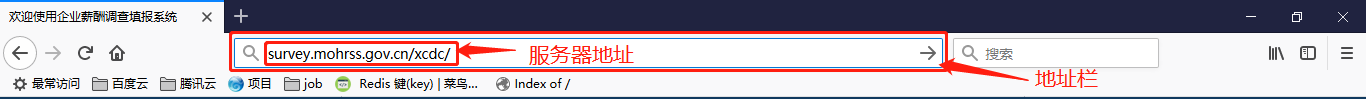 图1.1 服务器地址输入演示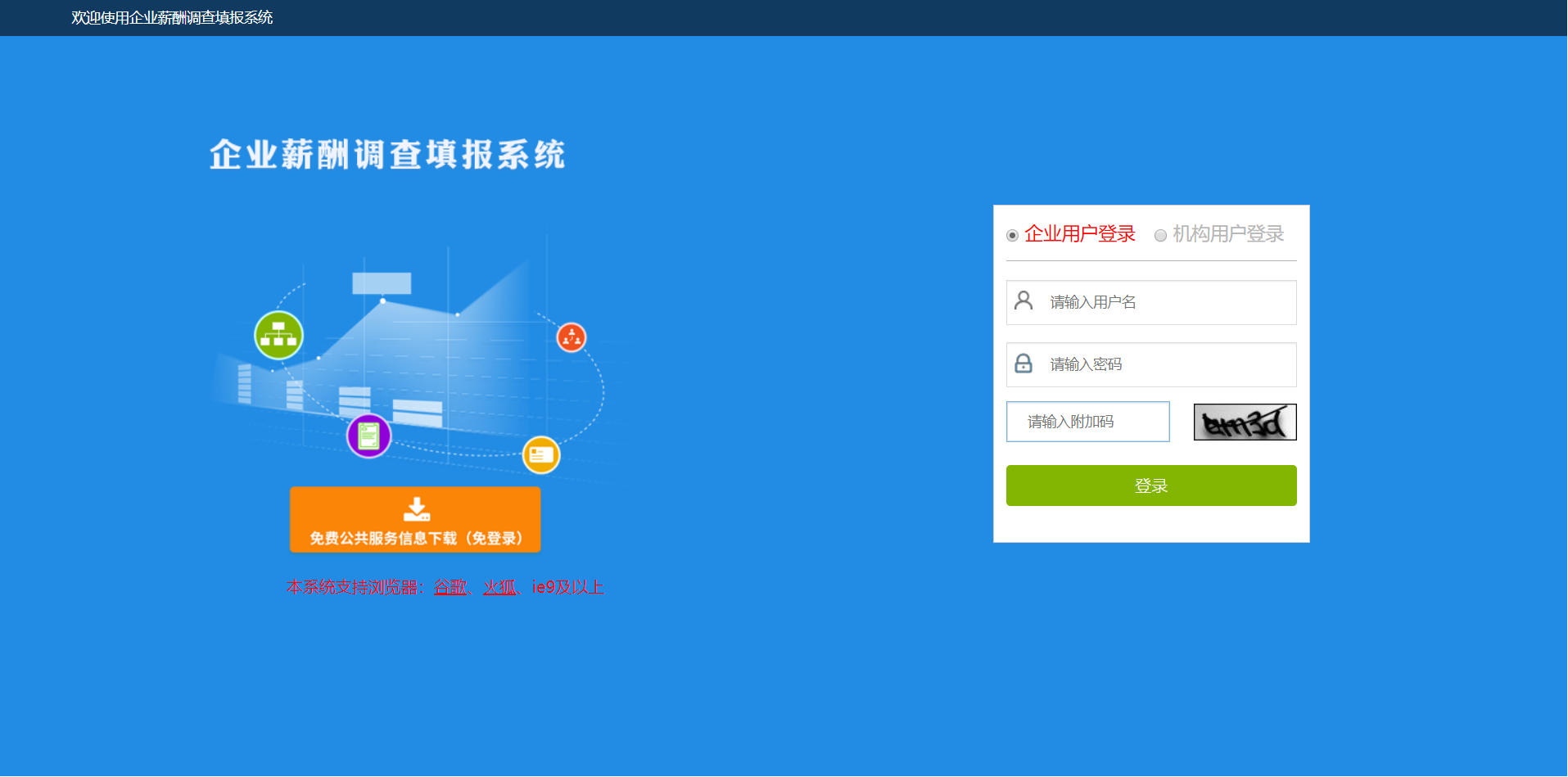 图1.2 企业用户登录界面企业用户登录成功后，由于是默认密码，系统会强制进行密码修改的操作，界面如图1.3所示，输入原密码和新密码（注意保管好新密码），点击【保存】按钮，如果检查通过则弹出提示“修改密码成功”，点击【确定】按钮，即可完成修改密码，然后系统跳转回登录页面，再使用新密码登录即可进入系统主界面；如果检查不通过则弹出相应的提示信息，按照提示信息进行修改即可。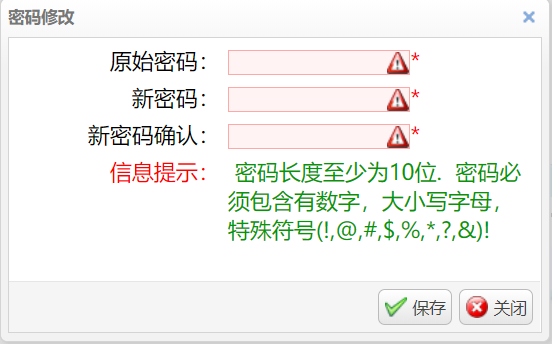 图1.3 企业用户密码修改界面系统主界面简介用户登录成功后即可进入系统主界面，系统主界面如图1.4所示。页面正中间的内容为当前企业需要填报的所有问卷的基本信息。右上角的两个按钮分别为【首页】和【退出】，当点击【首页】按钮时，从当前页面跳转回系统首页；当点击【退出】按钮时，当前用户退出登录，同时跳转回系统登录页面。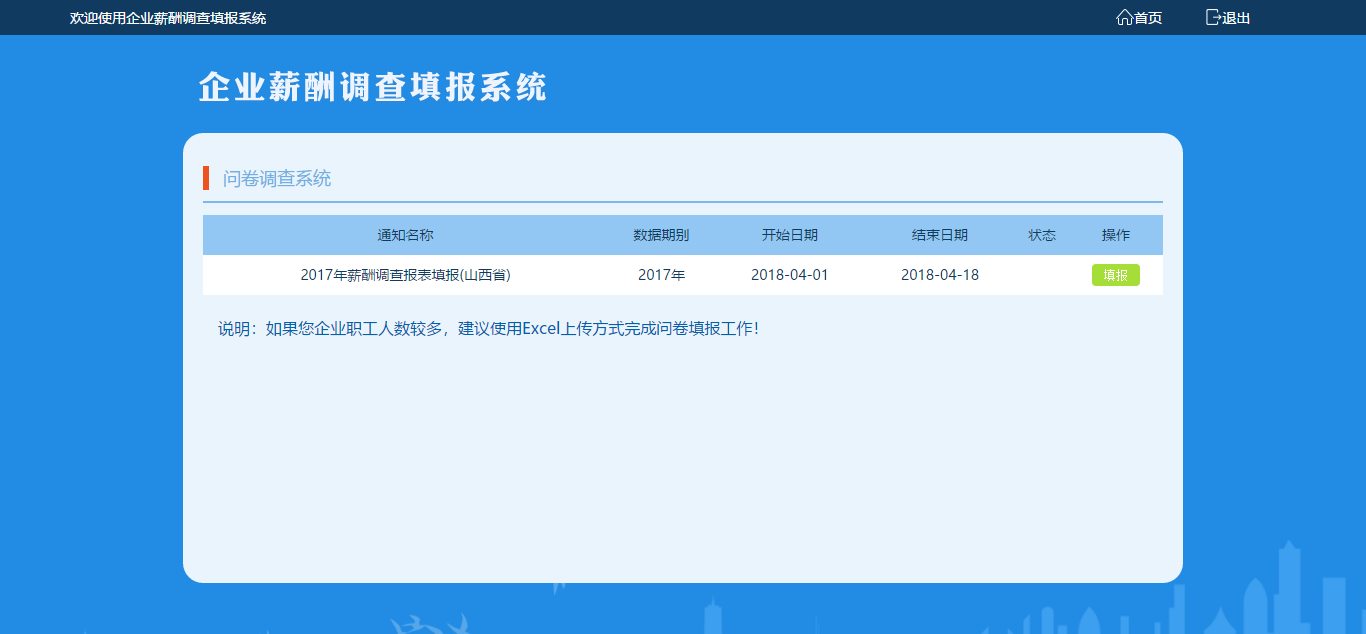 图1.4 企业用户系统主页问卷填报在填报时，选中对应的问卷，点击该问卷对应的【填报】按钮，即可进入填报页面（注：填报页面会在新窗口中打开），填报页面图1.5示，到这一步，用户就可以进行问卷填报了，当鼠标移动到每一项数据项时，会弹出填写说明，按照填写说明填写即可。注：背景为红色的数据项表示该数据项校验不通过，当鼠标停放到该数据项时，会弹出相应的提示信息，按照提示信息进行修改即可，当校验通过后，该数据项背景恢复为白色。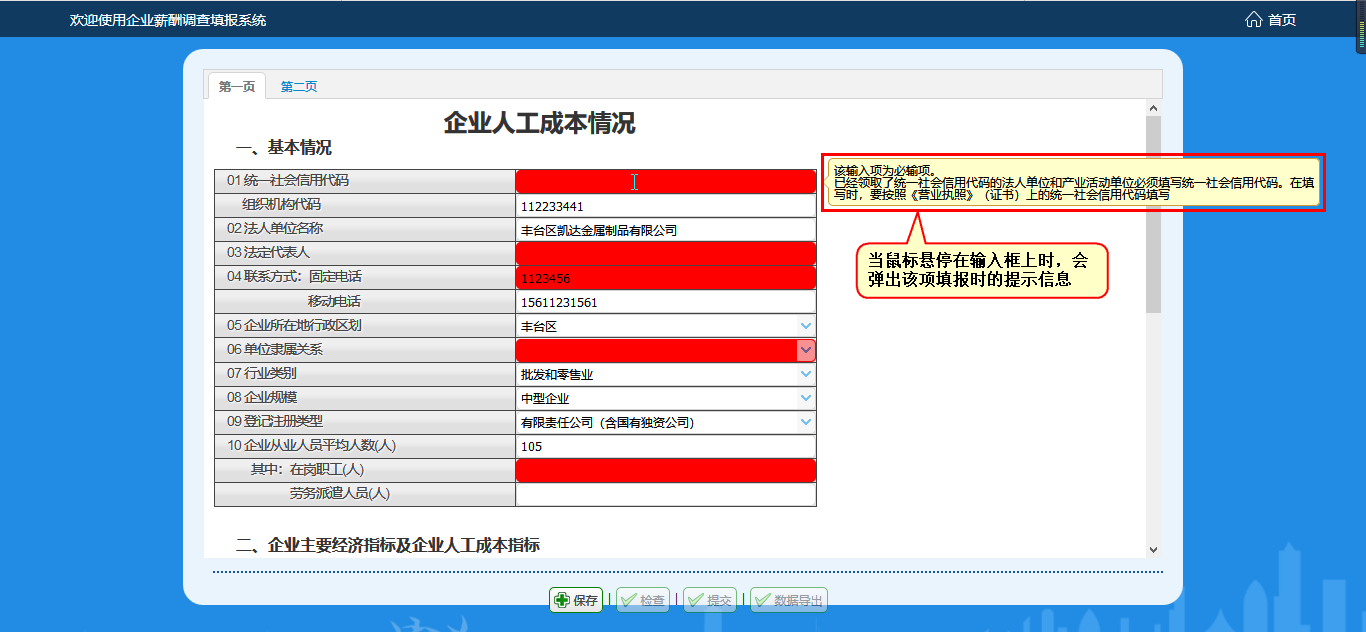 图1.5问卷填报页面填报填报时需要注意，一张问卷可能对应多张填报页，请务必保证在填报时填写完整的问卷信息，当需要录入企业员工薪资报酬情况时，点击第二页，即可跳转到企业从业人员工资报酬填报页面，效果如图1.6所示。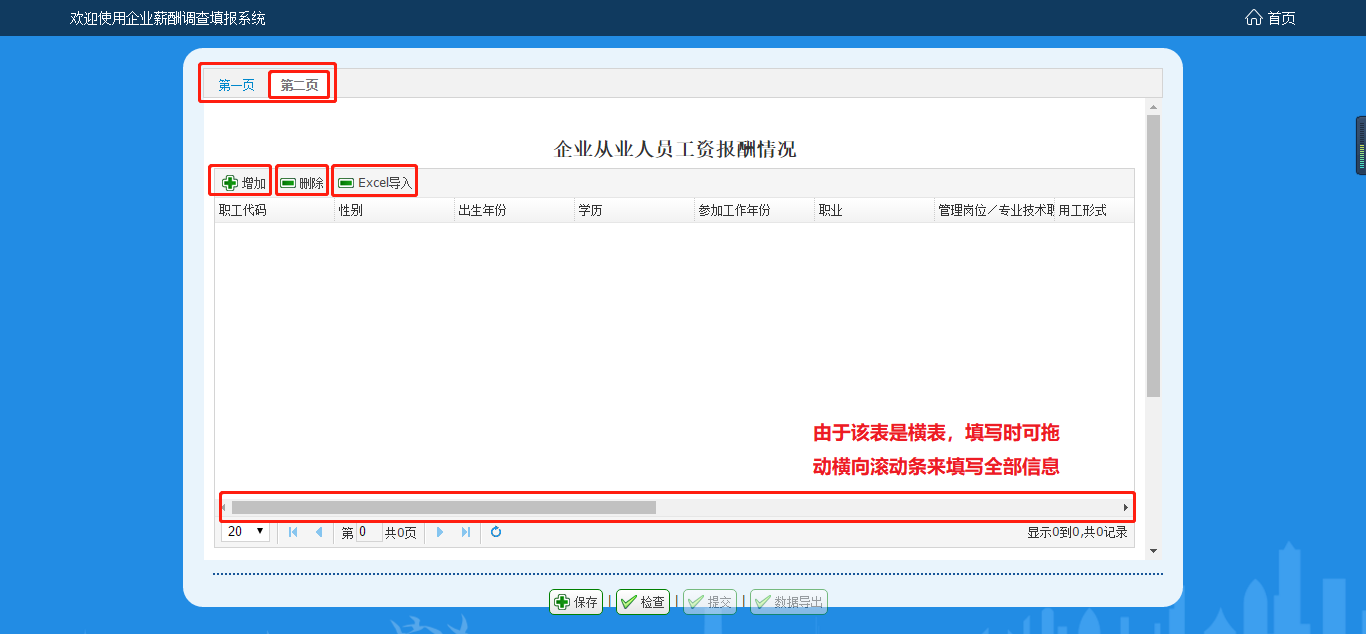 图1.6 企业从业人员工资报酬填报页面由于企业从业人员工资报酬填报页面中的表格是横表，所以在填写时可拖动底部的横向滚动条，查看完整表格信息，从而进行填写；如果有需要录入多条信息的情况，在录入完一条信息后，点击【增加】按钮，即可新增一行；如果有多余的未填写的记录行需要删除，选中需要删除的哪行记录，点击【删除】按钮即可删除该记录行；补充：如果需要录入的员工信息量比较大，可以选择excel导入功能，批量导入员工信息，导入时，点击【excel导入】按钮，提示“如采用Excel上传方式，下方已录入数据将会被清除或覆盖，继续上传请点击‘确认’按钮！”，点击【确认】按钮，在新窗口中打开excel上传页面，页面效果如图1.7所示；具体操作步骤如下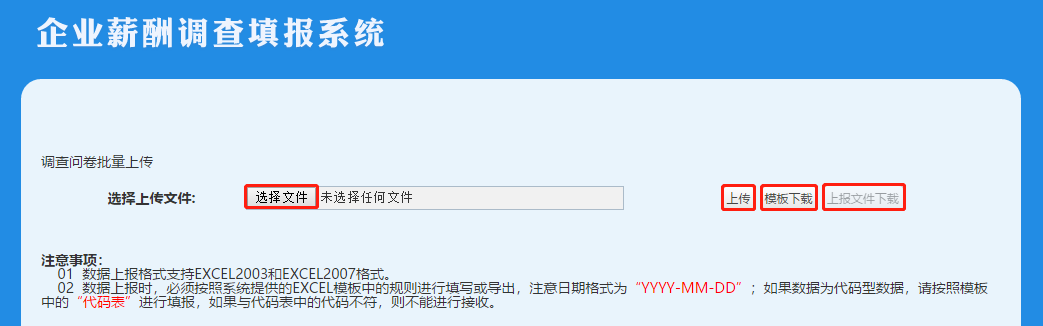 图1.7 员工工资信息批量上传首先，点击【模板下载】按钮，下载excel模板，在excel模板中按照要求填写员工薪资信息，填写完成后界面如图1.8所示；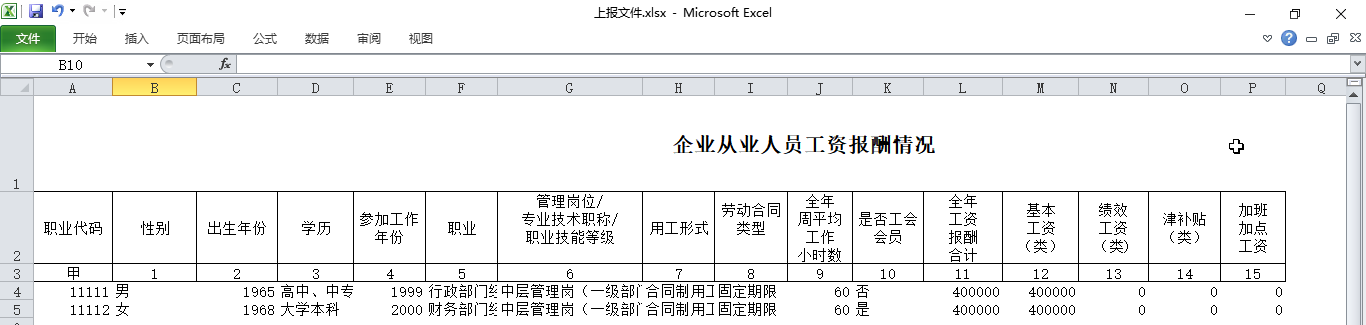 图1.8 excel模板填写完成后点击【选择文件】按钮，在弹出的文件选择窗口中找到要上传的excel文件，选中该文件，点击【打开】按钮，然后点击【上传】按钮，提示“上传成功”，上传成功后，即可关闭该页面，返回原页面，继续填写其他问卷信息；如果上传失败，提示“上传文件中存在数据异常，请下载上传文件确认并更改异常数据再次上传！”，此时用户可点击【上报文件下载】按钮，即可下载带有错误信息提示的excel文件，效果如图1.9所示，按照错误提示，在上传文件中修改信息，重新上传即可。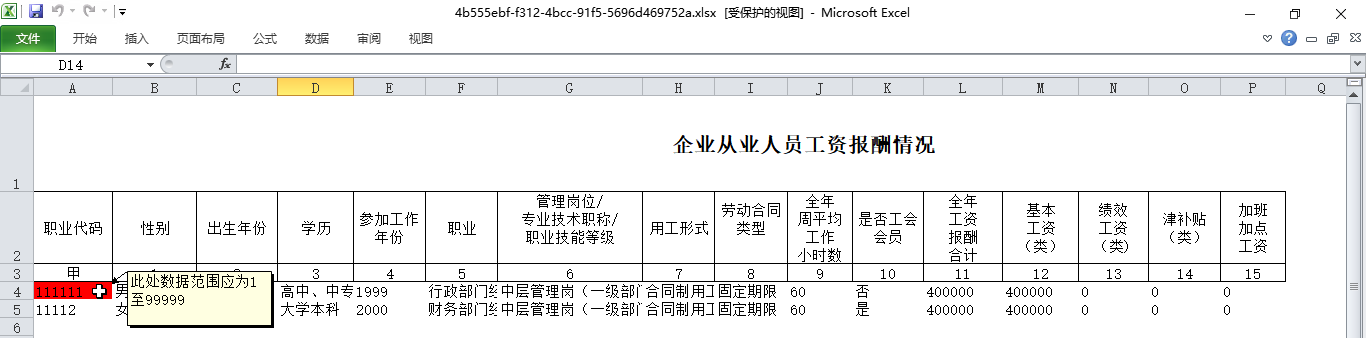 图1.9 错误提示文件注意：选择excel上传时，如果有在线录入员工工资信息，选择excel上传时，会覆盖已录入的员工工资信息。保存填报完成后点击【保存】按钮，将填报信息存到数据库中，并提示“保存成功，请点击‘检查’按钮，检查数据是否符合填报要求”，效果如图1.10所示，点击【确定】按钮，关闭提示信息，此时检查按钮变为可用状态。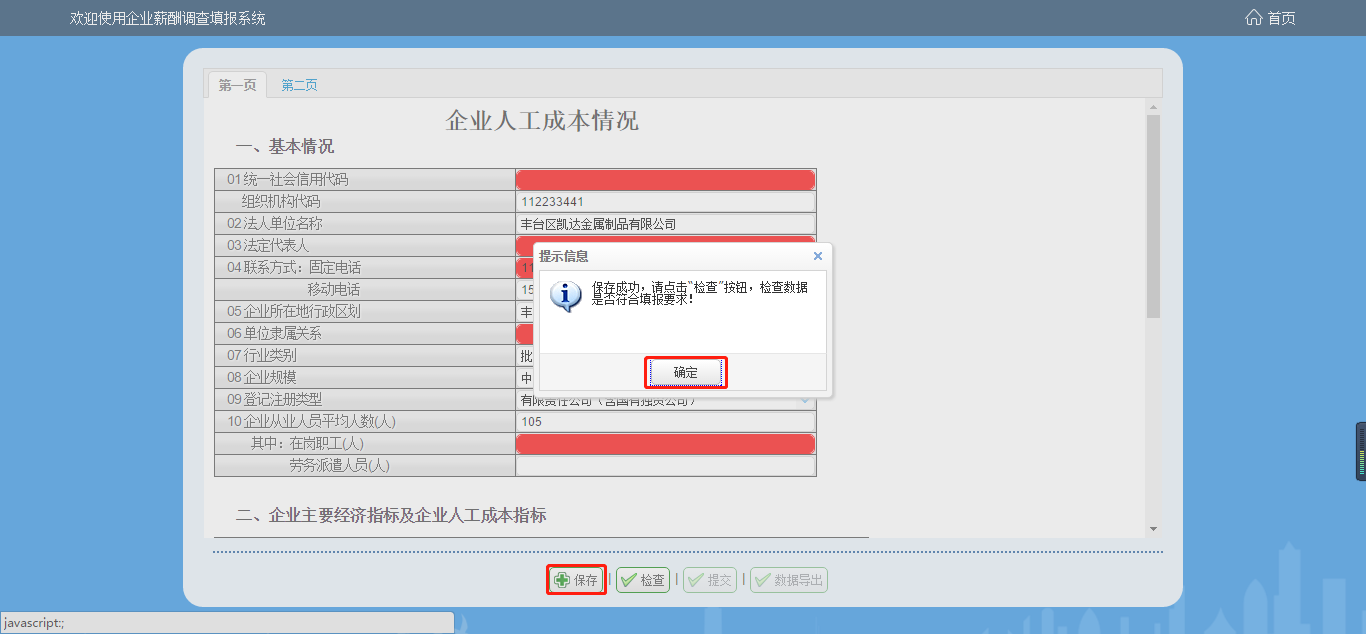 图1.10 保存效果展示检查保存成功后点击【检查】按钮，查看信息是否满足填报要求，如果信息满足要求，提示“您已通过数据校验，请点击‘提交’按钮提交问卷”，点击【确定】按钮，关闭提示信息，此时提交按钮变为可用状态；如果信息不满足要求，则提示“问卷填写存在问题，已标志为红色，请调整后再次进行检查！”，效果如图1.11所示，此时只需要找到标记为红色的记录，按照提示信息的要求进行修改即可，修改完成后，再重复第二步、第三步的操作即可。提交在检查通过后，点击【提交】按钮，提示“问卷提交成功，如审核未通过，请及时重新填报”，此时，问卷提交成功，效果如图1.12所示；点击右上角的【主页】图标，返回主页，该问卷的状态变为“审批中”，页面效果如图1.13所示，如果需要查看已提交的问卷，点击该问卷对应的【查看】按钮，即可查看该问卷的填报信息。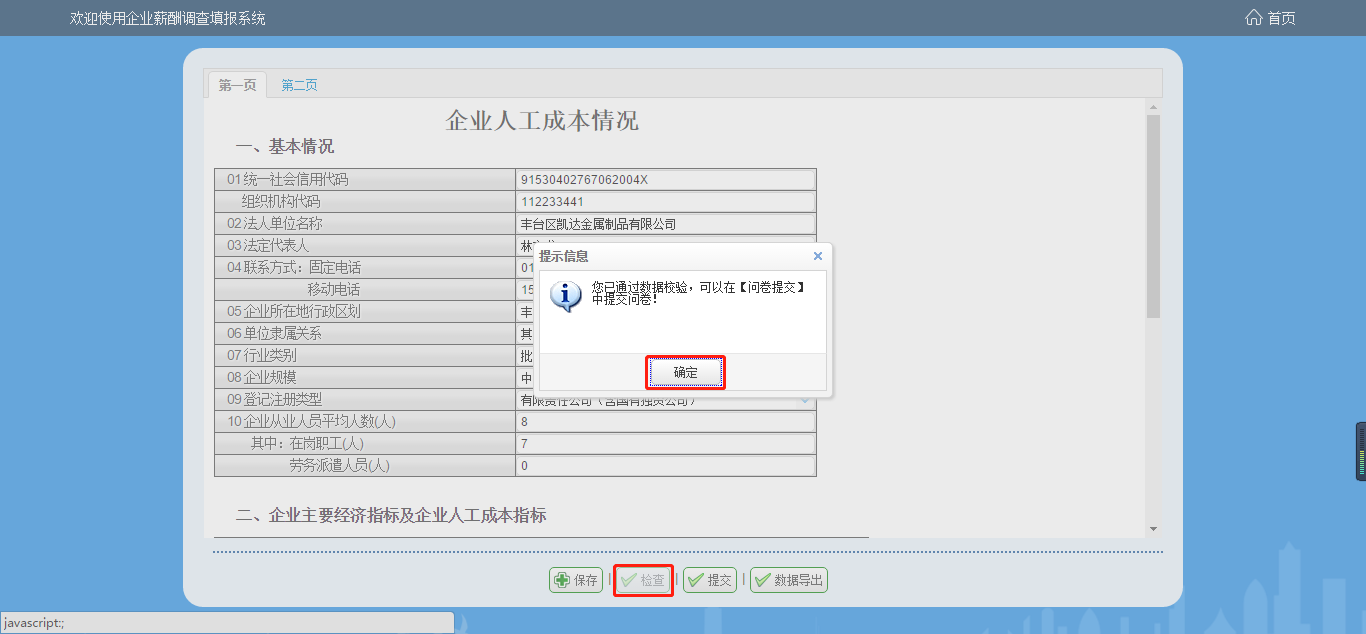 图1.11 检查效果展示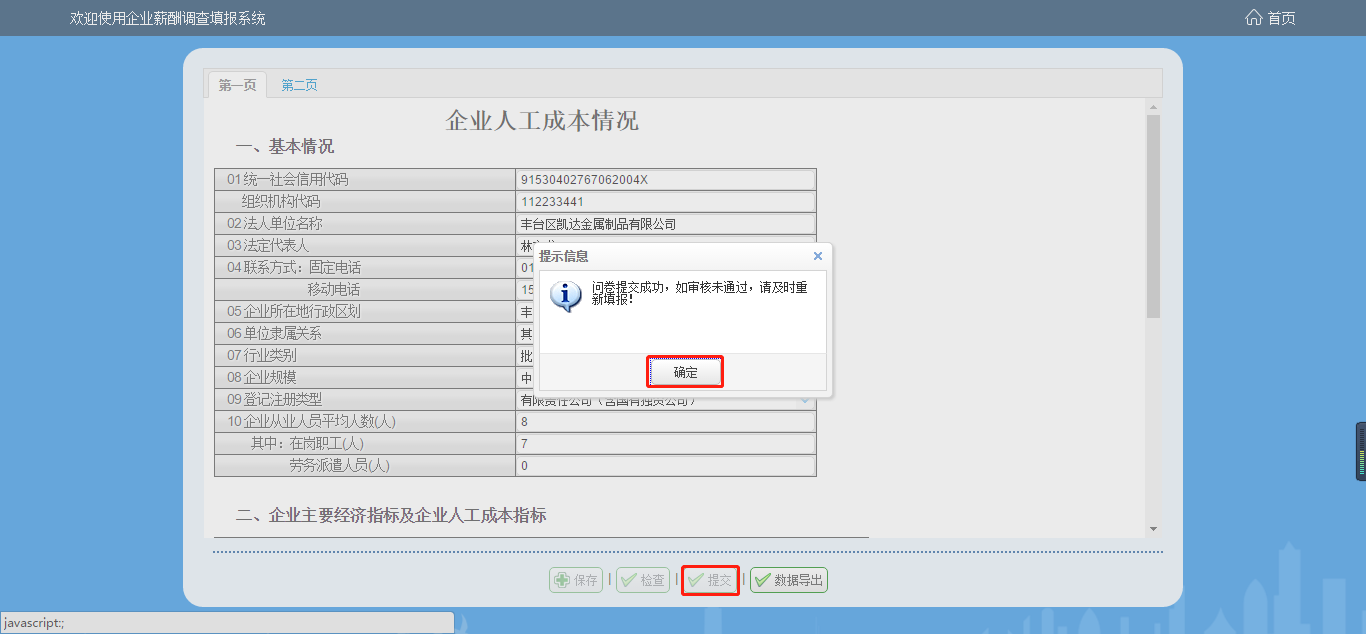 图1.12 提交效果展示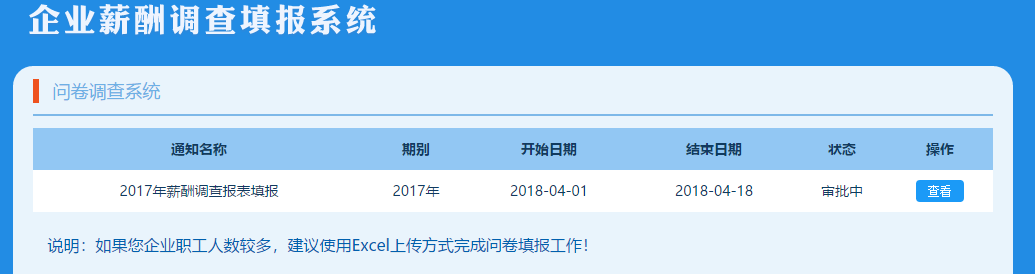 图1.13 问卷审批状态效果展示数据导出当需要导出填报信息时，点击【数据导出】按钮（初始时，数据导出按钮为不可用状态，当进行过一次保存和检查操作后，数据导出按钮变为可用状态），弹出打开方式选择窗口，选择保存文件，然后点击【确定】按钮，效果如图1.14所示。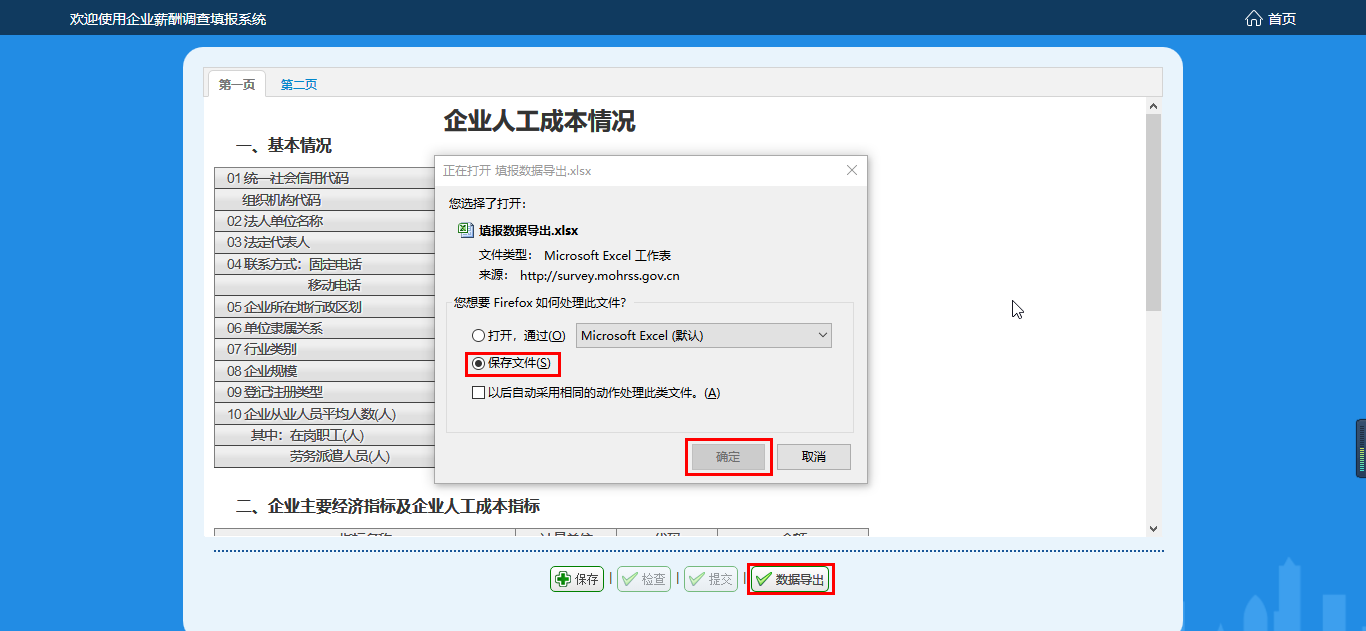 图1.14 选择文件打开方式选择完打开方式后，弹出文件保存路径选择窗口，选择文件将要保存的位置（自行选择存放位置即可），修改文件名称，效果如图1.15所示，然后点击【保存】按钮，即可实现数据导出。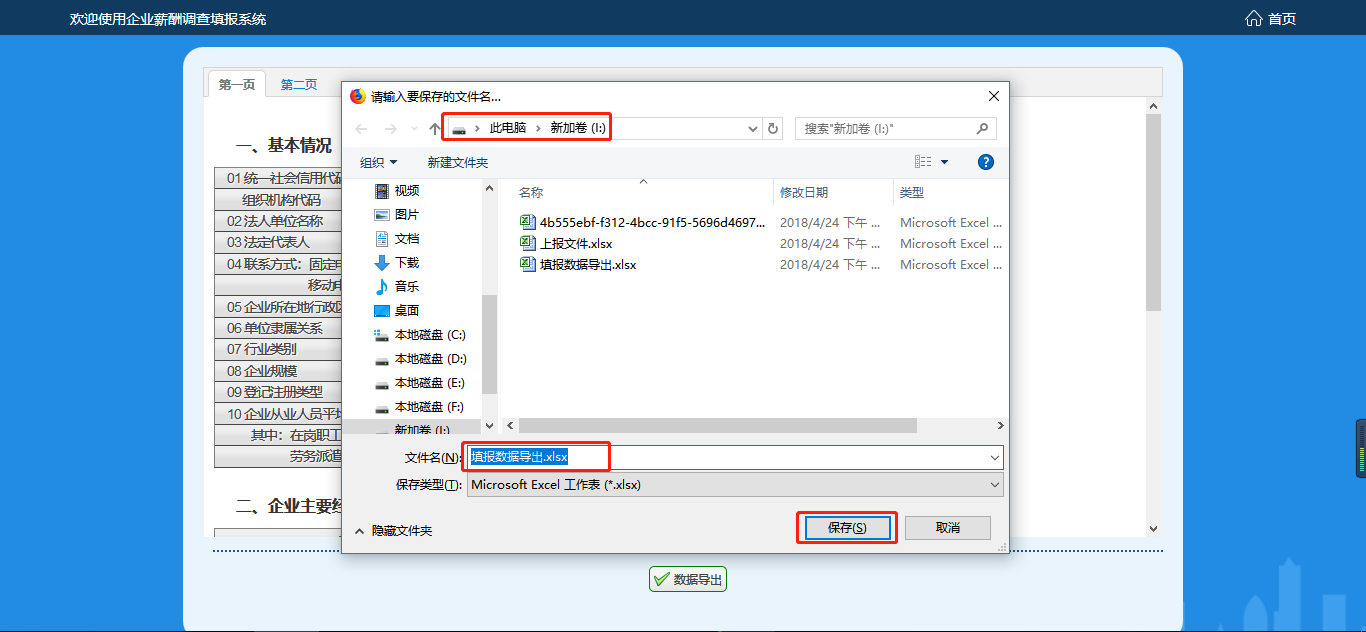 图1.15 选择文件保存位置	将文件保存到本地后，点击浏览器右上角的下载图标，在弹出框中找到对应的文件，点击其对应的文件夹图标，即可打开该文件的存放位置，效果如图1.16所示，鼠标双击刚才保存的文件，即可查看该问卷导出后的详细信息，效果如图1.17所示。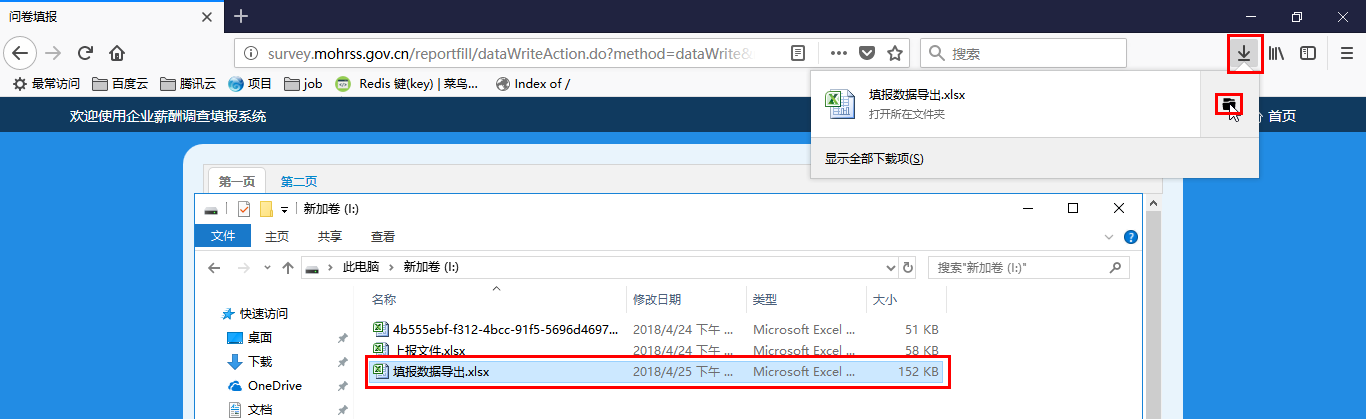 图1.16 打开文件保存位置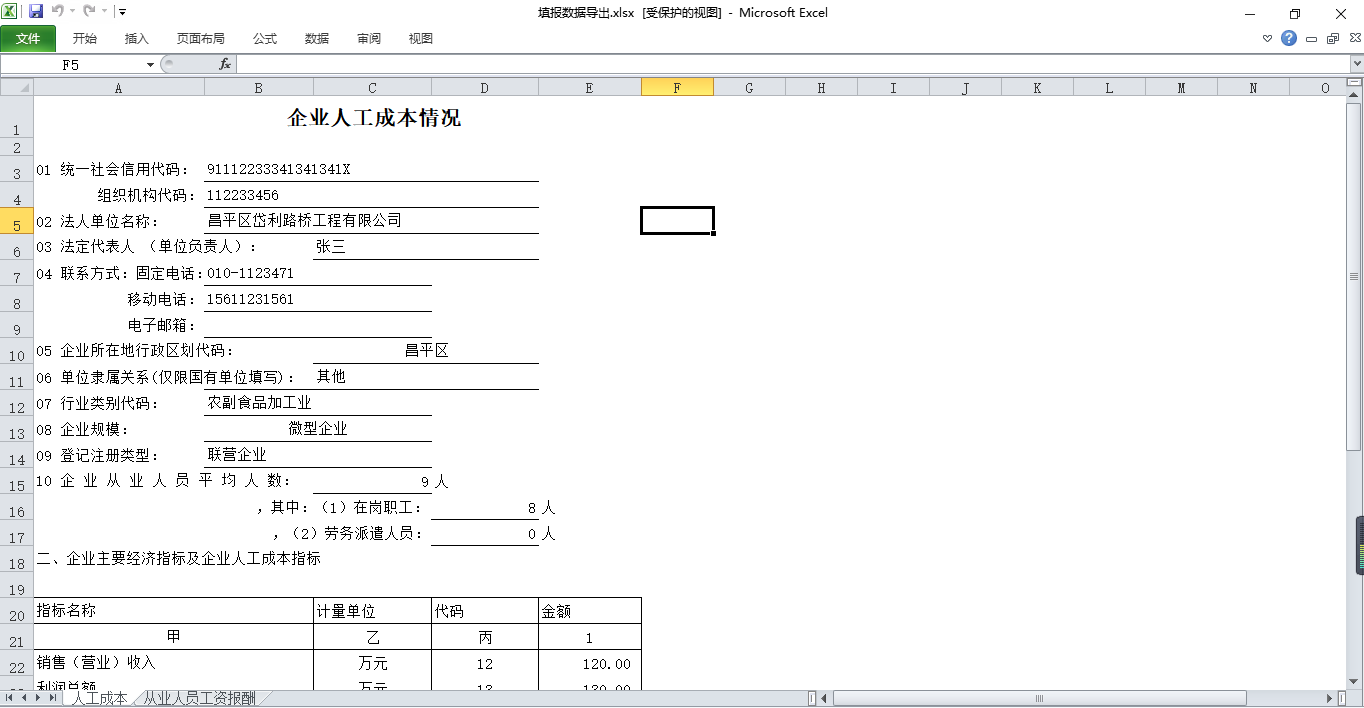 图1.17 数据导出后的效果注：此保存方式仅针对火狐浏览器，不同浏览器产品在保存时略有差异，按照浏览器提示信息操作即可。审核结果4.1审核不通过由于已上报的数据可能不满足要求，有可能被回退，当已提交的问卷被回退时，首页效果如图1.18所示，问卷状态由“审核中”变为“审核不通过”，此时就需要根据不通过原因，修改问卷中的数据，修改时点击【修改】按钮，即可进入修改页面。修改页面在新标签页中弹出，效果如图1.19所示，页面底部为回退的原因，根据回退的原因，找到对应的数据项，修改对应数据项的内容，然后在依次执行保存、检查操作，直到系统提示检查通过为止，当检查通过后，点击【提交】按钮，提示“问卷提交成功，如审核未通过，请及时重新填报”，点击【确定】按钮，即可重新上报该问卷，同时在首页中，该问卷的状态由“审核不通过”变为“审核通过”。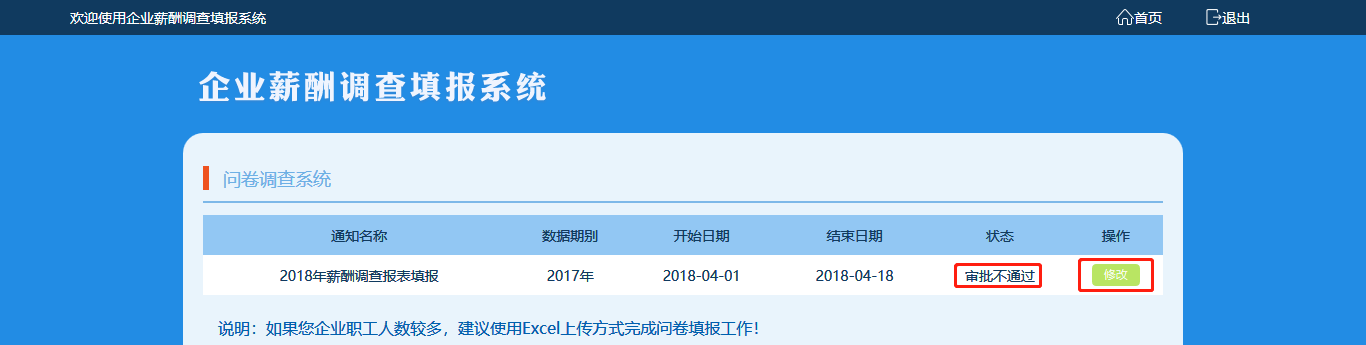 图1.18 审核不通过效果展示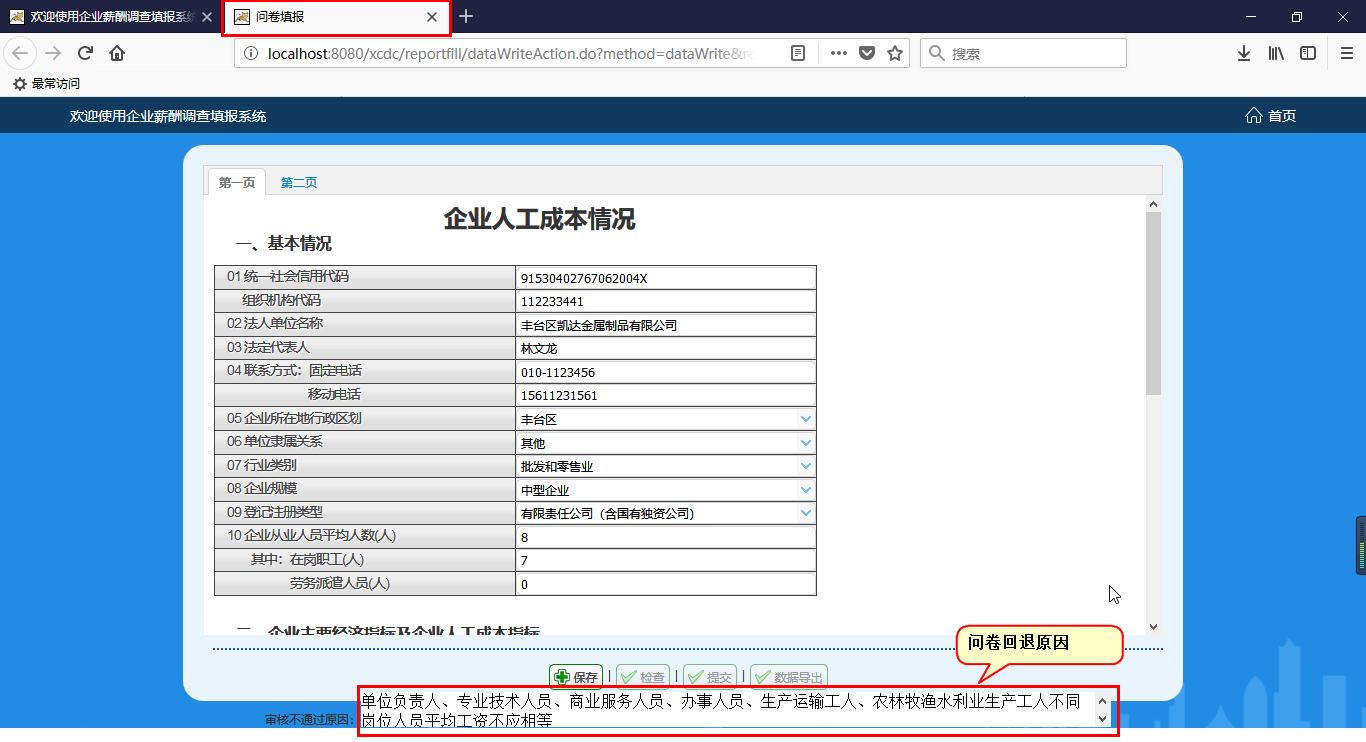 图1.19 问卷修改页面4.2审核通过当审核通过，系统首页中该问卷的状态由“审核中”变为“审核通过”，表明该问卷的填报工作已成功完成，效果如图1.20所示，点击【查看】按钮，即可查看该问卷的详细信息。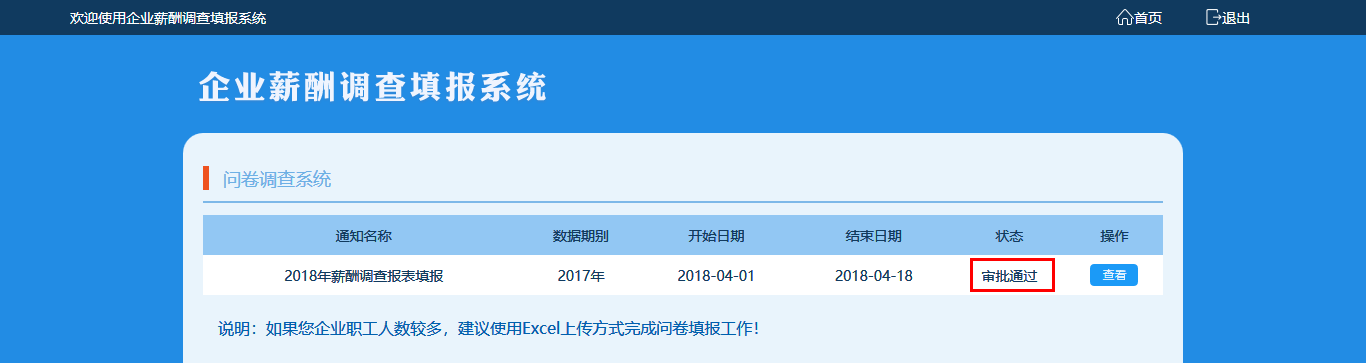 1.20 审核通过效果展示